О внесении изменений в постановление администрации Чепкас-Никольского сельскогопоселения Шемуршинского района от 01.04.2020 года №15 «Об утверждении административного регламентаадминистрации Чепкас-Никольского сельскогопоселения Шемуршинского районаЧувашской Республики по предоставлению муниципальной услуги «Выдача разрешения на строительство, реконструкцию объектов капитального строительства»  В соответствии с Федеральным законом от 06 октября 2003г. №131-ФЗ «Об общих принципах организации местного самоуправления в Российской Федерации»,  Федеральным законом от 27 июля 2010 г. №210-ФЗ «Об организации предоставления государственных и муниципальных услуг», Федеральным законом от 30 декабря 2021 г. №476-ФЗ «О внесении изменений в отдельные законодательные акты Российской Федерации»,  Федеральным законом от 11 июня 2021г.№170-ФЗ «О внесении изменений в отдельные законодательные акты Российской Федерации в связи с принятием Федерального закона «О государственном контроле (надзоре) и муниципальном контроле в Российской Федерации»,в целях приведения нормативно-правового акта в соответствие с действующим законодательством администрация Чепкас-Никольского  сельского поселения Шемуршинского района Чувашской Республики постановляет:         1.Внести в постановление администрации Чепкас-Никольского сельского поселения Шемуршинского района Чувашской Республики от 01.04.2020 года№15 «Об утверждении административного регламента администрации Чепкас-Никольского сельского поселения Шемуршинского района Чувашской Республики по предоставлению муниципальной услуги «Выдача разрешения на строительство, реконструкцию объектов капитального строительства (с изменениями, внесенными постановлениями  администрации Чепкас-Никольского сельского поселения от 17.09.2020 г. №52, от 09.06.2021 г. №16 далее-Регламент) следующие изменения:         1.1.подпункт 6 пункта 2.6.1 раздела 2.6 Регламента дополнить словами, «согласие правообладателей всех домов блокированной застройки в одном ряду в случае реконструкции одного из домов блокированной застройки;»;        1.2. подпункт 7 пункта 2.6.1 раздела 2.6 Регламента изложить в следующей редакции:«7)уникальный номер записи об аккредитации юридического лица, выдавшего положительное заключение негосударственной экспертизы проектной документации, в государственном реестре юридических лиц, аккредитованных на право проведения негосударственной экспертизы проектной документации и (или) негосударственной экспертизы результатов инженерных изысканий, в случае, если представлено заключение негосударственной экспертизы проектной документации;».  2.Пункт 1.2 настоящего постановления вступает в силу с 01.09.2022 года.   3.Настоящее постановление вступает в силу после его официального опубликования.Глава администрации Чепкас-Никольского сельского поселения Шемуршинского района Чувашской Республики                                                  Л.Н.ПетроваЧЁВАШ       РЕСПУБЛИКИШЁМЁРШЁ РАЙОН,                                                                       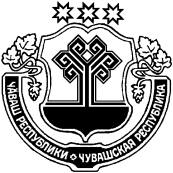 ЧУВАШСКАЯ РЕСПУБЛИКА ШЕМУРШИНСКИЙ РАЙОН  АНАТ-ЧАТКАСЯЛ ПОСЕЛЕНИЙ,Н АДМИНИСТРАЦИЙ, ЙЫШЁНУ«14»    03       2022    №7              Анат-Чаткас ял.АДМИНИСТРАЦИЯ ЧЕПКАС-НИКОЛЬСКОГО СЕЛЬСКОГО ПОСЕЛЕНИЯ ПОСТАНОВЛЕНИЕ«14»       03    2022   № 7село Чепкас-Никольское